During this very challenging time, we want to keep all of our stakeholders informed of NBCC’s response to the novel coronavirus (COVID-19). 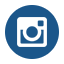 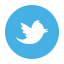 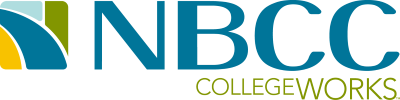 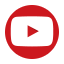 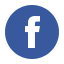 